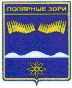 СОВЕТ ДЕПУТАТОВ ГОРОДА ПОЛЯРНЫЕ ЗОРИМурманская область г. Полярные Зори, ул.Сивко, 1 тел. 7-55-87____________________________________________________________________проектР Е Ш Е Н И Е № ____________________                                                                             г. Полярные ЗориО внесении изменений в Правила благоустройства муниципального образования г.Полярные Зори с подведомственной территориейВ целях приведения муниципального правового акта в соответствии с действующим законодательством и на основании протокола публичных слушаний от _______________________,  заключения   о  результатах   публичных          слушаний     от    ________________________, Совет депутатов Р Е Ш И Л :1. Внести в Правила благоустройства муниципального образования г.Полярные Зори с подведомственной территорией, утвержденные решением Совета депутатов г.Полярные Зори от 30.10.2017 № 234, следующие изменения:1.1. Статью 27 изложить в новой редакции, согласно приложению. 2.     Решение вступает в силу со дня  официального опубликования.Глава города Полярные Зори                                Председатель Совета депутатовс подведомственной территорией__________________М.О.Пухов                              ______________Ю.П.МельникПриложение к решению Совета депутатовот____________№________27. ПОРЯДОК УЧАСТИЯ СОБСТВЕННИКОВ ЗДАНИЙ (ПОМЕЩЕНИЙ В НИХ) И СООРУЖЕНИЙ В БЛАГОУСТРОЙСТВЕ ПРИЛЕГАЮЩИХ ТЕРРИТОРИЙ27.1. Благоустройство прилегающих территорий осуществляется в рамках решения вопроса местного значения по организации благоустройства и озеленения территории муниципального образования город Полярные Зори с подведомственной территорией с учетом конкретных особенностей местности и учетом предложений заинтересованных физических и юридических лиц.Благоустройство прилегающих территорий осуществляется собственниками зданий (помещений в них) и сооружений на основании карт-схем границ прилегающих территорий.27.2. Форма и требования к подготовке карт-схем прилегающей территории определена приказом Министерства строительства и территориального развития Мурманской области от 29.01.2019 № 25.При подготовке карт-схем границ прилегающей территории учитываются материалы и сведения:- утвержденных документов территориального планирования;- правил землепользования и застройки;- проектов планировки территории;- землеустроительной документации;- положения об особо охраняемой природной территории;- о земельных участках общего пользования и территориях общего пользования, красных линиях;- о местоположении границ прилегающих земельных участков;-  о местоположении зданий, сооружений (в том числе размещение которых предусмотрено государственными программами Мурманской области, адресными инвестиционными программами), объектов незавершенного строительства.27.3. Размер прилегающих территорий определяется с учетом следующих параметров:1) для обособленно расположенных, а также пристроенных нежилых зданий и сооружений, объектов торговли, бытового обслуживания и сферы услуг - по всему периметру отведенной территории шириной не менее , и включая въезды и выезды к отведенным территориям (при наличии) по всей протяженности;2) для нестационарных объектов торговли, сферы услуг и бытового обслуживания – по всему периметру отведенной территории шириной не менее ;3) для отдельно стоящих рекламных конструкций – в радиусе не менее ;4) для индивидуальных жилых домов – до границы проезжей части дороги;для учреждений образования, культуры, здравоохранения, социальной защиты населения, иных объектов социальной сферы - по всему периметру отведенной территории шириной не менее ;5) для строительных площадок - не менее  от ограждения стройки по всему периметру, включая въезды и выезды к отведенным территориям (при наличии) по всей протяженности;6) для автозаправочных станций, автомоечных постов, шиномонтажных мастерских и станций технического обслуживания – не менее  по периметру отведенной территории.27.4. Границы прилегающих территорий определяются с учетом следующих ограничений:1) в отношении каждого здания, строения, сооружения, земельного участка могут быть установлены границы только одной прилегающей территории.2)  установление общей прилегающей территории для двух и более зданий, строений, сооружений, земельных участков, не допускается (за исключением случаев, когда одно из этих зданий, строений, сооружений, земельных участков обеспечивает исключительно функционирование другого здания, строения, сооружения, земельного участка).3) пересечение границ прилегающих территорий, за исключением случая установленных общих смежных границ прилегающих территорий, не допускается.4) внутренняя часть границ прилегающей территории устанавливается по границе здания. Строения, сооружения,  земельного участка, в отношении которого определяются границы прилегающей территории.5) внешняя часть границ прилегающей территории может устанавливаться по границам, закрепленным с использованием природных объектов или объектов искусственного происхождения (дорожный и (или) тротуарный бордюр, иное подобное ограждение, иной элемент территории общего пользования).27.5. Собственники зданий (помещений в них) и сооружений могут реализовать обязательства по благоустройству и уборке прилегающей территории путем непосредственного обеспечения работ, заключения договора с подрядной организацией, установления в договоре аренды здания (помещения в нем) обязанностей арендаторов или распределения обязанностей между арендаторами по обеспечению уборочных работ.27.6. Собственники зданий и сооружений обязаны следить за сохранностью зеленых насаждений, находящихся на отведенных и прилегающих территориях, а также не допускать захламления отведенных и прилегающих территорий мусором и отходами различного происхождения.